Sustainable consumption: individual action Education in Chemistry
Sustainability in chemistry 2021Goal 12: ensure sustainable consumption and production patterns
rsc.li/2ULAaWWHow can your individual actions reduce your ‘material footprint’ (the amount of primary materials needed to meet the basic needs for food, clothing, water, shelter, infrastructure and other aspects of life) to help tackle the climate crisis and ensure a sustainable future for our planet?Learning objectivesYou will be able to reflect on your individual actions to determine how you could reduce consumption of materials.You will understand the impact these individual actions can have on the climate and society.Task 1 Read each of the following and answer the questions as honestly as possible. You can use the links in the guidance sheet to help you learn more about the impact of each individual action.Task 2 Link each of these actions to some data on global greenhouse gas emissions. Below is a pie chart with some data about the proportion of global greenhouse gas emissions by sector. For more information, visit: https://ourworldindata.org/emissions-by-sector#energy-electricity-heat-and-transport-73-2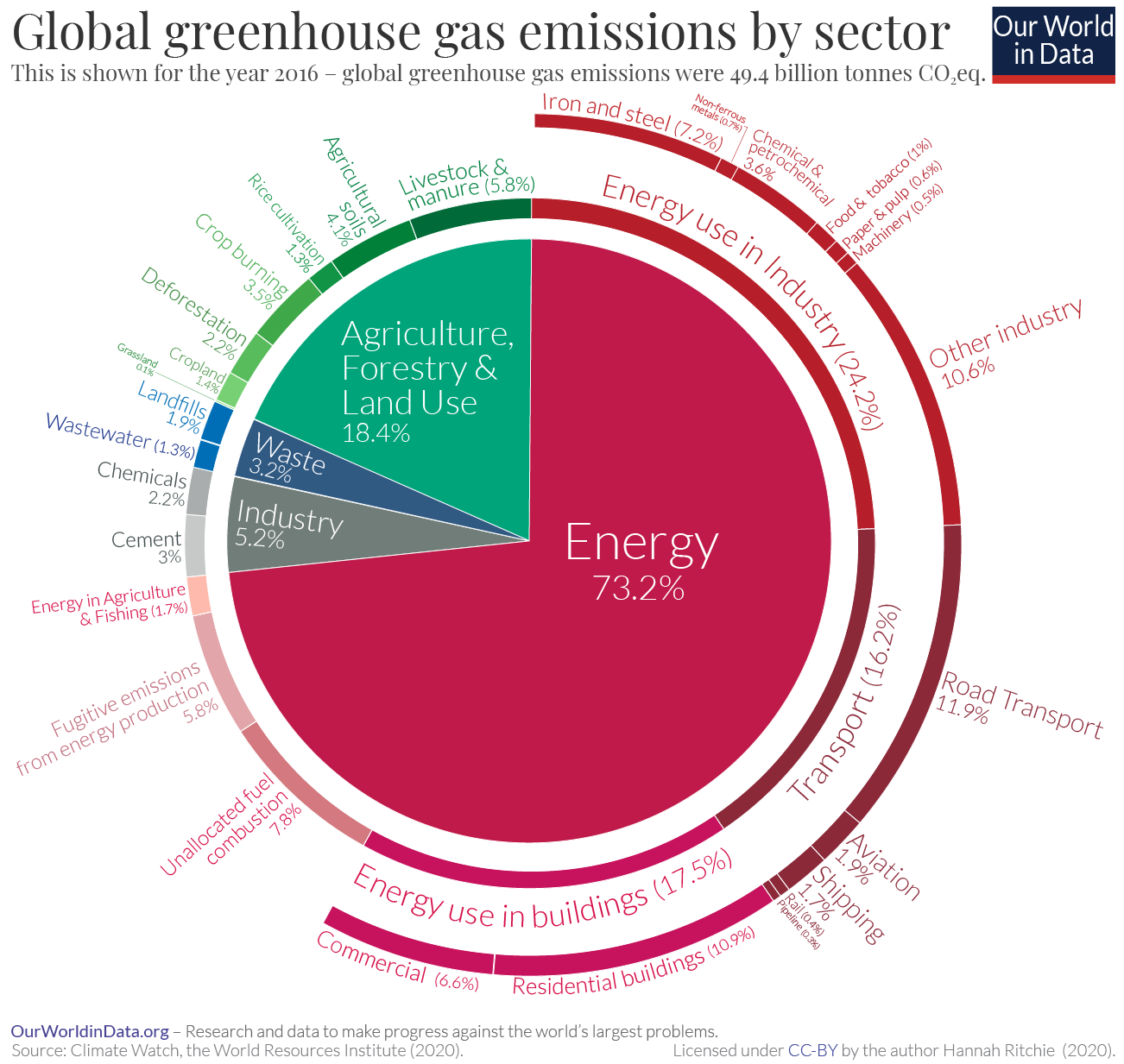 Guidance sheetIndividual actionWould you do this?Why?Who might object if lots of people did this?Why might they object?Where might this be difficult for people to do?Switch to energy efficient light bulbsRecycle your electrical devices rather than keep them in a drawerIndividual actionWould you do this?Why?Who might object if lots of people did this?Why might they object?Where might this be difficult for people to do?Choose ‘ugly’ fruits to help reduce wasteCampaign for better recycling in your school/areaChoose a ‘green energy tariff’ despite it being more expensiveBuy good quality, second hand clothesUse reusable plastics or sustainable alternativesIndividual actionWhich sector does this contribute to?Put the actions in order of global greenhouse gas emissions from 1 (largest) – 7 (smallest)Switch to energy efficient light bulbsRecycle your electrical devices rather than keep them in a drawerChoose ‘ugly’ fruits to help reduce wasteCampaign for better recycling in your school/areaChoose a ‘green energy tariff’ despite it being more expensiveBuy good quality, second hand clothesUse reusable plastics or sustainable alternativesIndividual actionWhere to find more informationSwitch to energy efficient light bulbsGo to the ‘Facts and figures’ section of the Goal 12’s webpage and find out about energy efficient lightbulbs:https://www.un.org/sustainabledevelopment/sustainable-consumption-production/Recycle your electrical devices rather than keep them in a drawerUse this infographic to learn some key statistics about electronic waste:https://sdgs.un.org/sites/default/files/2021-07/SDG_report_2021_Goal%2012.pngRead Target 12.5 of this report, which provides more information about where e-waste production is highest and how it is managed in different places around the world:https://unstats.un.org/sdgs/report/2021/extended-report/Goal%20(12)_final.pdfChoose ‘ugly’ fruits to help reduce wasteFind out how much food is wasted each year with the ‘Food’ section on the UN’s goal 12 webpage:https://www.un.org/sustainabledevelopment/sustainable-consumption-production/Campaign for better recycling in your school/areaSpeak up about issues that are important to you. Get inspiration from the UN’s ActNow Climate Campaign:https://www.un.org/en/actnow/Choose a ‘green energy tariff’ despite it being more expensiveUnderstand the considerations and complexities when it comes to making environmentally conscious decisions: https://www.bbc.co.uk/news/business-56602674Buy good quality, second hand clothesThink about where and what you buy and how the production of clothes affects the climate:https://www.un.org/sustainabledevelopment/wp-content/uploads/2019/07/12_Why-It-Matters-2020.pdf https://edu.rsc.org/resources/assessing-the-life-cycle-of-fashion-14-16-years/4010470.articleUse reusable plastics or sustainable alternativesRead about how developments in chemistry will help find alternative, sustainable plastics:https://www.rsc.org/new-perspectives/sustainability/progressive-plastics/